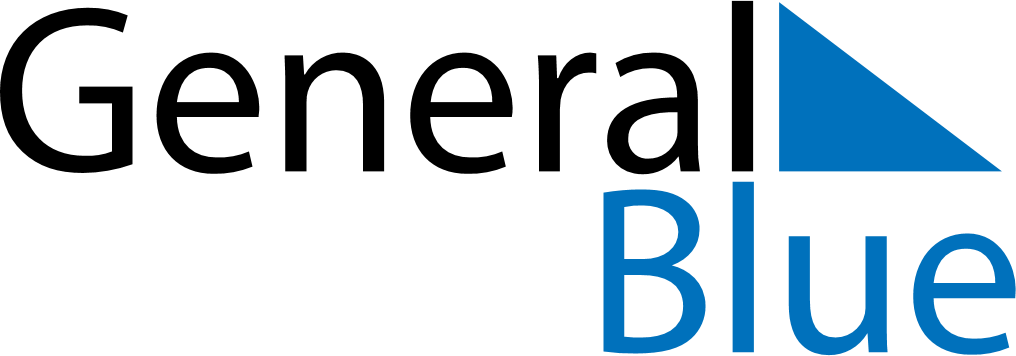 November 2024November 2024November 2024November 2024November 2024November 2024Malie, Tuamasaga, SamoaMalie, Tuamasaga, SamoaMalie, Tuamasaga, SamoaMalie, Tuamasaga, SamoaMalie, Tuamasaga, SamoaMalie, Tuamasaga, SamoaSunday Monday Tuesday Wednesday Thursday Friday Saturday 1 2 Sunrise: 5:52 AM Sunset: 6:29 PM Daylight: 12 hours and 36 minutes. Sunrise: 5:52 AM Sunset: 6:29 PM Daylight: 12 hours and 36 minutes. 3 4 5 6 7 8 9 Sunrise: 5:52 AM Sunset: 6:29 PM Daylight: 12 hours and 37 minutes. Sunrise: 5:51 AM Sunset: 6:30 PM Daylight: 12 hours and 38 minutes. Sunrise: 5:51 AM Sunset: 6:30 PM Daylight: 12 hours and 38 minutes. Sunrise: 5:51 AM Sunset: 6:30 PM Daylight: 12 hours and 39 minutes. Sunrise: 5:50 AM Sunset: 6:31 PM Daylight: 12 hours and 40 minutes. Sunrise: 5:50 AM Sunset: 6:31 PM Daylight: 12 hours and 40 minutes. Sunrise: 5:50 AM Sunset: 6:31 PM Daylight: 12 hours and 41 minutes. 10 11 12 13 14 15 16 Sunrise: 5:50 AM Sunset: 6:32 PM Daylight: 12 hours and 42 minutes. Sunrise: 5:49 AM Sunset: 6:32 PM Daylight: 12 hours and 42 minutes. Sunrise: 5:49 AM Sunset: 6:33 PM Daylight: 12 hours and 43 minutes. Sunrise: 5:49 AM Sunset: 6:33 PM Daylight: 12 hours and 43 minutes. Sunrise: 5:49 AM Sunset: 6:34 PM Daylight: 12 hours and 44 minutes. Sunrise: 5:49 AM Sunset: 6:34 PM Daylight: 12 hours and 45 minutes. Sunrise: 5:49 AM Sunset: 6:34 PM Daylight: 12 hours and 45 minutes. 17 18 19 20 21 22 23 Sunrise: 5:49 AM Sunset: 6:35 PM Daylight: 12 hours and 46 minutes. Sunrise: 5:49 AM Sunset: 6:35 PM Daylight: 12 hours and 46 minutes. Sunrise: 5:49 AM Sunset: 6:36 PM Daylight: 12 hours and 47 minutes. Sunrise: 5:49 AM Sunset: 6:36 PM Daylight: 12 hours and 47 minutes. Sunrise: 5:49 AM Sunset: 6:37 PM Daylight: 12 hours and 48 minutes. Sunrise: 5:49 AM Sunset: 6:37 PM Daylight: 12 hours and 48 minutes. Sunrise: 5:49 AM Sunset: 6:38 PM Daylight: 12 hours and 49 minutes. 24 25 26 27 28 29 30 Sunrise: 5:49 AM Sunset: 6:38 PM Daylight: 12 hours and 49 minutes. Sunrise: 5:49 AM Sunset: 6:39 PM Daylight: 12 hours and 50 minutes. Sunrise: 5:49 AM Sunset: 6:39 PM Daylight: 12 hours and 50 minutes. Sunrise: 5:49 AM Sunset: 6:40 PM Daylight: 12 hours and 51 minutes. Sunrise: 5:49 AM Sunset: 6:41 PM Daylight: 12 hours and 51 minutes. Sunrise: 5:49 AM Sunset: 6:41 PM Daylight: 12 hours and 51 minutes. Sunrise: 5:49 AM Sunset: 6:42 PM Daylight: 12 hours and 52 minutes. 